Приложение 7.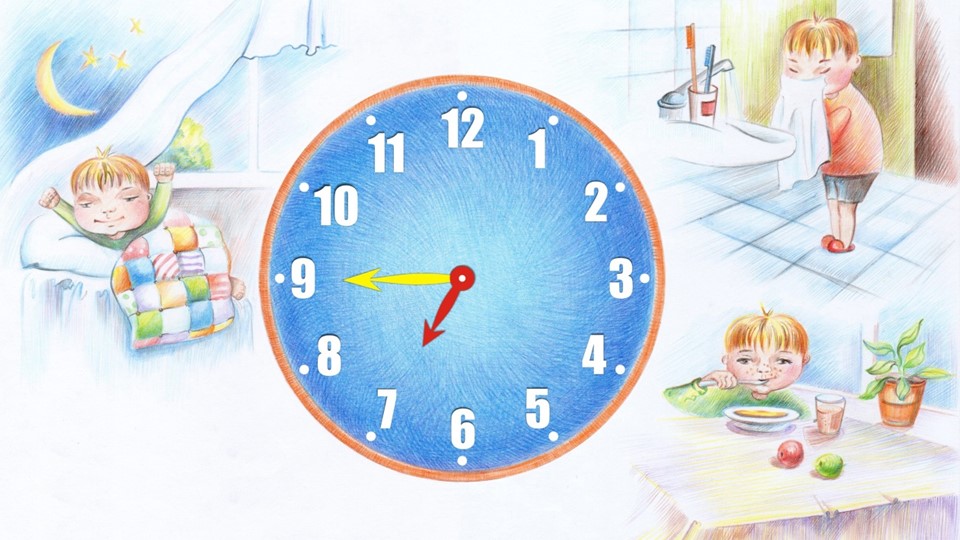 